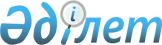 О внесении изменений в решение маслихата Аккайынского района Северо-Казахстанской области от 29 декабря 2023 года № 13-5 "Об утверждении бюджета Ивановского сельского округа Аккайынского района на 2024-2026 годы"Решение маслихата Аккайынского района Северо-Казахстанской области от 10 июня 2024 года № 17-24
      Маслихат Аккайынского района Северо-Казахстанской области РЕШИЛ:
      1. Внести в решение маслихата Аккайынского района Северо-Казахстанской области "Об утверждении бюджета Ивановского сельского округа Аккайынского района на 2024-2026 годы" от 29 декабря 2023 года № 13-5 следующие изменения:
      пункт 1 изложить в новой редакции:
      "1. Утвердить бюджет Ивановского сельского округа Аккайынского района на 2024-2026 годы согласно приложениям 1, 2 и 3 к настоящему решению соответственно, в том числе на 2024 год в следующих объемах:
      1) доходы – 44991,4 тысяч тенге:
      налоговые поступления – 4254 тысяч тенге;
      неналоговые поступления - 0 тысяч тенге;
      поступления от продажи основного капитала - 0 тысяч тенге;
      поступления трансфертов – 40737,4 тысяч тенге;
      2) затраты – 45688,4 тысяч тенге;
      3) чистое бюджетное кредитование – 0 тысяч тенге:
      бюджетные кредиты – 0 тысяч тенге;
      погашение бюджетных кредитов - 0 тысяч тенге;
      4) сальдо по операциям с финансовыми активами - 0 тысяч тенге:
      приобретение финансовых активов - 0 тысяч тенге;
      поступления от продажи финансовых активов государства-0 тысяч тенге;
      5) дефицит (профицит) бюджета - - 697 тысяч тенге;
      5-1) ненефтяной дефицит (профицит) бюджета – 0 тысяч тенге;
      6) финансирование дефицита (использование профицита) бюджета - 697 тысяч тенге:
      поступление займов – 0 тысяч тенге;
      погашение займов - 0 тысяч тенге;
      используемые остатки бюджетных средств – 697 тысяч тенге.";
      приложение 1 к указанному решению изложить в новой редакции согласно приложению к настоящему решению.
      2. Настоящее решение вводится в действие с 1 января 2024 года. Бюджет Ивановского сельского округа Аккайынского района на 2024 год
					© 2012. РГП на ПХВ «Институт законодательства и правовой информации Республики Казахстан» Министерства юстиции Республики Казахстан
				
      Председатель маслихата Аккайынского района Северо-Казахстанской области 

________ E. Жакенов
Приложение к решению маслихата Аккайынского района Северо-Казахстанской областиот 10 июня 2024 года№ 17-24Приложение 1 к решениюмаслихата Аккайынского районаСеверо-Казахстанской областиот 29 декабря 2023 года№ 13-5
Категория
Класс
Класс
Подкласс
Наименование
Сумма, тысяч тенге
1) Доходы
44991,4
1
Налоговые поступления
4254
01
01
Подоходный налог
804
2
Индивидуальный подоходный налог
804
04
04
Налоги на собственность
3432
1
Налоги на имущество
92
3
Земельный налог
73
4
Налог на транспортные средства
2267
5
Единый земельный налог
1000
05
05
Внутренние налоги на товары, работы и услуги
18
3
Поступления за использование природных и других ресурсов
18
2
Неналоговые поступления
0
3
Поступления от продажи основного капитала
0
4
Поступления трансфертов
40737,4
02
02
Трансферты из вышестоящих органов государственного управления
40737,4
3
Трансферты из районного (города областного значения) бюджета
40737,4
Функциональная группа
Функциональная подгруппа
Администратор бюджетных программ
Бюджетная программа
Наименование
Сумма, тысяч тенге
2) Затраты
45688,4
01
Государственные услуги общего характера
34365,4
1
Представительные, исполнительные и другие органы, выполняющие общие функции государственного управления
34365,4
124
Аппарат акима района в городе, города районного значения, поселка, села, сельского округа
34365,4
001
Услуги по обеспечению деятельности акима района в городе, города районного значения, поселка, села, сельского округа
34365,4
07
Жилищно-коммунальное хозяйство
3534
2
Коммунальное хозяйство
96
124
Аппарат акима города районного значения, села, поселка, сельского округа
96
014
Организация водоснабжения населенных пунктов
96
3
Благоустройство населенных пунктов
3438
124
Аппарат акима района в городе, города районного значения, поселка, села, сельского округа
3438
008
Освещение улиц в населенных пунктах
1438
009
Обеспечение санитарии населенных пунктов
500
011
Благоустройство и озеленение населенных пунктов
1500
12
Транспорт и коммуникации
7789
1
Автомобильный транспорт
7789
124
Аппарат акима района в городе, города районного значения, поселка, села, сельского округа
7789
013
Обеспечение функционирования автомобильных дорог в городах районного значения, селах, поселках, сельских округах
7789
3) Чистое бюджетное кредитование
0
Бюджетные кредиты
0
Погашение бюджетных кредитов
0
4) Сальдо по операциям с финансовыми активами
0
Приобретение финансовых активов государства
0
Поступления от продажи финансовых активов государства
0
5) Дефицит (профицит) бюджета
- 697
5-1) Ненефтяной дефицит (профицит) бюджета
0
6) Финансирование дефицита (использование профицита) бюджета
697
Поступления займов
0
Погашение займов
0
Категория
Класс
Класс
Подкласс
Наименование
Сумма, тысяч тенге
8
Используемые остатки бюджетных средств
697
01
01
Остатки бюджетных средств
697
1
Свободные остатки бюджетных средств
697